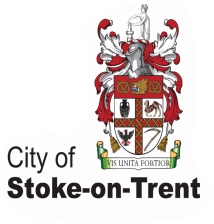 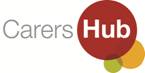 Young Carers Team Referral Form Please note we cannot accept incomplete referral forms and please complete one referral form per child“Data Protection Act 1998 – We need to collect the information in this young carer referral form so that we can understand what help is needed. We will need to share this information with The Carers Hub who are the commissioned service to support young carers living in Stoke-On-Trent and Staffordshire whose staff have a current Disclosure and Barring Service (DBS) check. They will treat your information as confidential and will not share it with any other organisation unless they are required by law to share it or unless the young carer will come to some harm if they do not share it. In any case they will only share the minimum information they need to share. There may be occasions when they do have to talk to someone without your permission. This will only happen in certain circumstances and when staff feels it is absolutely necessary. These circumstances include when there is a risk of serious harm, when there are child protection concerns or in extreme circumstances when they are ordered by the courts. Whenever possible they discuss this with you and try to involve and support you through this process.”Please see our Early Help Fair Processing Notice for more information regarding Data Protection https://www.stoke.gov.uk/directory_record/333387/early_help/category/392/children_and_families  Please tick and sign below to confirm you have obtained consent from the family/individual regarding making this referral and have explained the Data Protection statement above*:    Yes		No*please note without consent we will only accept the referral from the date we receive consentReferrer DetailsReferrer DetailsReferrer DetailsReferrer DetailsReferrer DetailsReferrer DetailsReferrer DetailsReferrer DetailsReferrer DetailsReferrer DetailsReferrer DetailsReferred by:Agency/Relationship to childAgency/Relationship to childAgency/Relationship to childAddressPost CodePost CodeTel NoMobile NoMobile NoMobile NoEmail Date of ReferralDate of Telephone Referral if applicableDate of Telephone Referral if applicableDate of Telephone Referral if applicableTimeSignature of Parent/ Carer/ Guardian Signature of Young Person (if Gillick Competent) If verbal consent gained only please state when and how this was gained Risk Assessment Details – Are there any risks? Young Carers detailsYoung Carers detailsYoung Carers detailsYoung Carers detailsYoung Carers detailsYoung Carers detailsYoung Carers detailsYoung Carers detailsYoung Carers detailsYoung Carers detailsYoung Carers detailsYoung Carers detailsYoung Carers detailsYoung Carers detailsYoung Carers detailsYoung Carers detailsYoung Carers detailsYoung Carers detailsNameKnown AsKnown AsKnown AsKnown AsHome AddressTel No.Tel No.Tel No.Tel No.Tel No.Home AddressMobileMobileMobileMobileMobileHome AddressE-MailE-MailE-MailE-MailE-MailDOBGenderMaleMaleFemaleFemaleFemaleFemaleNot specifiedSchool currently attendingContact NameContact NameTelephone NoTelephone NoTelephone NoTelephone NoTelephone NoAny additional needs to be aware of for the young carer?Any additional needs to be aware of for the young carer?Any additional needs to be aware of for the young carer?Any additional needs to be aware of for the young carer?Any additional needs to be aware of for the young carer?Any additional needs to be aware of for the young carer?Any additional needs to be aware of for the young carer?Any additional needs to be aware of for the young carer?Any additional needs to be aware of for the young carer?Any additional needs to be aware of for the young carer?Any additional needs to be aware of for the young carer?Any additional needs to be aware of for the young carer?Any additional needs to be aware of for the young carer?Any additional needs to be aware of for the young carer?Any additional needs to be aware of for the young carer?Any additional needs to be aware of for the young carer?Any additional needs to be aware of for the young carer?Does the child have a disability? Does the child have a disability? Does the child have a disability? Detail:   Detail:   Does the child have a Communication Need?Does the child have a Communication Need?Does the child have a Communication Need?Does the child have a Communication Need?Does the child have a Communication Need?Does the child have a Communication Need?Does the child have a Communication Need?Detail:   Detail:   Detail:   Detail:   Detail:   Does the Child have an Education and Health Plan or Pupil Passport?Does the Child have an Education and Health Plan or Pupil Passport?Does the Child have an Education and Health Plan or Pupil Passport?Detail:   Detail:   Detail:   Detail:   Detail:   Detail:   Detail:   Detail:   Detail:   Detail:   Detail:   Detail:   Detail:   Detail:   Estimated total hours of caring each week (including emotional and physical care)0-19hours20-49hours50+hoursPlease provide details of caring tasks undertaken by the children and young person Cared for person/s detailsCared for person/s detailsCared for person/s detailsCared for person/s detailsCared for person/s detailsCared for person/s detailsName Relationship to child/young personParental Responsibility? Y/NEthnicityDOBThe reason/reasons they need caring for i.e – illness, disability, palliative care, poor mental health or substance misuse.Other family members who live in the household:Other family members who live in the household:Other family members who live in the household:Other family members who live in the household:Other family members who live in the household:Other family members who live in the household:Name Relationship to child/young personParental Responsiblty? Y/NEthnicityDOBIf a child, which school they attend? Multi-Agency information: -                                                          Yes         NoMulti-Agency information: -                                                          Yes         NoMulti-Agency information: -                                                          Yes         NoMulti-Agency information: -                                                          Yes         NoMulti-Agency information: -                                                          Yes         NoIs the child the subject of a Child Protection Plan? If Yes, with which Social Worker?Is the child the subject of a Child in Need PlanIf Yes, with which Social Worker?Is the child looked after? If Yes, which Authority is responsible? Has an Early Help assessment been completed? If yes who is the lead worker: Child/Young Person’s EthnicityChild/Young Person’s EthnicityChild/Young Person’s EthnicityChild/Young Person’s EthnicityChild/Young Person’s EthnicityChild/Young Person’s EthnicityChild/Young Person’s EthnicityChild/Young Person’s EthnicityChild/Young Person’s EthnicityChild/Young Person’s EthnicityAsian/Asian BritishAsian/Asian BritishBlack/Black BritishBlack/Black BritishMixedMixedOtherOtherWhiteWhiteBangladeshiAfricanWhite andAsianChineseWhite British  IndianCaribbeanWhite andBlack African  Gypsy/RomaWhite Irish      PakistaniAny other Black background   White andBlack Caribbean   Any other ethnic groupAny other  white background   Any other Asian backgroundAny other Mixed background   RefusedTraveller of Irish HeritageAny other Asian backgroundAny other Mixed background   Not yet obtainedTraveller of Irish HeritageNationalityChild’s firstLanguageParent’s firstLanguage Immigration StatusAsylum Seeker   Independent Leave to Remain  Refugee Unaccompanied Asylum Seeking Child   Asylum Seeker   Independent Leave to Remain  Refugee Unaccompanied Asylum Seeking Child   Asylum Seeker   Independent Leave to Remain  Refugee Unaccompanied Asylum Seeking Child   Home Office Registration No.Is an interpreter /signer required?Is an interpreter /signer required?Yes            No Yes            No Overview of the Child or Young person:What’s working well for the Young Carer? What are you worried about for the young carer? What would the young carer like to happen next? Key Agencies (please tick if currently working with the family)Key Agencies (please tick if currently working with the family)Key Agencies (please tick if currently working with the family)Key Agencies (please tick if currently working with the family)Key Agencies (please tick if currently working with the family)Key Agencies (please tick if currently working with the family)NameTelNameTel                         G.P & SurgeryAdult Social CareEWOSchool NurseFamily Support WorkerCAMHSChildren’s Social CareSAFEDisability Resource TeamYouth Team Children with Disabilities TeamMental Health Services Action for Children CDAS